Publicado en Ciudad de México el 02/07/2019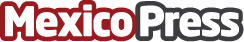 Avanza Chihuahua con reestructura de deuda públicaEsta resolución permitirá a Javier Corral, Gobernador de Chihuahua, avanzar con el refinanciamiento de 28 mil millones de pesos de deuda pública del EstadoDatos de contacto:FWD CONSULTORESNota de prensa publicada en: https://www.mexicopress.com.mx/avanza-chihuahua-con-reestructura-de-deuda Categorías: Finanzas Chihuahua http://www.mexicopress.com.mx